TEHNISKĀ SPECIFIKĀCIJA/ TECHNICAL SPECIFICATION Nr. TS 2606.003 v1 Pārsprieguma novadītāju stiprināšanas kronšteins/ Mounting bracket for surge arresters Attēlam ir informatīvs raksturs/ The image is informative: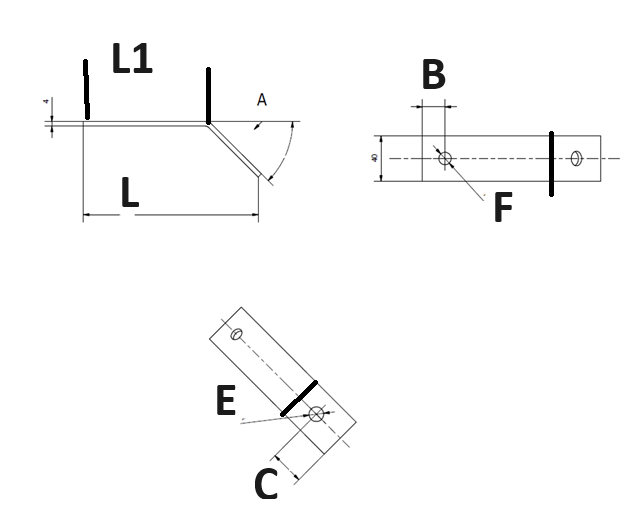 Nr./ NoApraksts/ DescriptionMinimālā tehniskā prasība/ Minimum technical requirementPiedāvātās preces konkrētais tehniskais apraksts/ Specific technical description of the offered productAvots/ SourcePiezīmes/ RemarksVispārīgā informācija/ General informationRažotājs (preces ražotāja nosaukums un preces ražotājvalsts)/ Manufacturer (name, location)Norādīt informāciju/ Specify information2606.003 Pārsprieguma novadītāju stiprināšanas kronšteins / Mounting bracket for surge arrestersTipa apzīmējums/ Type reference Standarti/ StandardLVS EN ISO 14713-1:2017 Cinka pārklājumi.  Vadlīnijas un rekomendācijas dzelzs un tērauda konstrukciju korozijaizsardzībai. 1. daļa: Projektēšanas vispārīgie principi un korozijizturība (ISO 14713-1:2017) vai ekvivalents/ LVS EN ISO 14713-1:2017 Zinc coatings – Guidelines and recommendations for the protection against corrosion of iron and steel in structures – Part 1: General principles of design and corrosion resistance (ISO 14713-1:2017) or equivalent 4Atbilst/ ComplyDokumentācija/ DocumentationIr iesniegts preces attēls, kurš atbilst sekojošām prasībām/ An image of the product that meets the following requirements has been submitted:".jpg" vai “.jpeg” formātā/ ".jpg" or ".jpeg" formatizšķiršanas spēja ne mazāka par 2Mpix/ resolution of at least 2Mpixir iespēja redzēt  visu preci un izlasīt visus uzrakstus, marķējumus uz tā/ the complete product can be seen and all the inscriptions markings on it can be readattēls nav papildināts ar reklāmu/ the image does not contain any advertisementAtbilst/ ComplyTehniskai izvērtēšanai parauga piegādes laiks (pēc pieprasījuma)/ For technical evaluation, the delivery time of the sample (on request)Norādīt vērtību/ FulfillVides nosacījumi/ Environmental conditionsDarba vides temperatūras diapazons/ Operating ambient temperature range, ºC-25°…+40°Materiāls- cinkots tēraudsAtbilst / CompliantKorozijnoturība vides kategorijai ne zemāk kā "C2" un kalpošanas laiks ne mazāk kā "H"/ Corrosion resitance for environmental category not less than “C2”, service life not less than “H” ISO 14713-1 vai ekvivalents/ or equivalent Atbilst/ ConfirmPilnībā nokomplektēta produkta svars, kg/ Mass of complete switch, (please fill up), kgNorādīt vērtību/ FulfillTrīs gabali vienā komplektā/ Three pieces in one setAtbilst/ ComplySkrūvju vietas urbums E , mm10-12Skrūvju vietas urbums F, mm20-26Leņkis- A 25-450Attālums J, mm20-40Attālums L, mm≥150Attālums L1, mm≥100Savietojams ar TS_2605.001_v1_Drosinataju_pamatne_artipa_24kV. un TS_2604.001_v1_Drosinatajatdalitaji_artipa_24kV / compatible TS_2605.001_v1 Fuse base, outdoor, 24kV ;  and TS_2604.001_v1 Fuse Disconnector, outdoor, 24kV Atbilst/ Comply